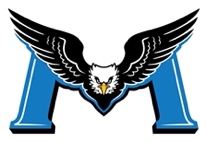 LINK CREW (formerly Aerie Ambassador 11/12) – Course Application Form 2023/24-------------------------------------------------------------------------------------------------------Name:  _________________________________	Grade in 2023/24:  _________	Email:  __________________________________________(please print CLEARLY)	Thank you for your interest in becoming a Link Leader. Centered on the belief that students can help students succeed, Link Leaders are Grade 11 and 12 students who become trained mentors and positive role models who guide the Grade 9s to discover what it takes to be successful during the transition to high school and help facilitate first year success. The time commitment required is a two-day training at the end of summer, 3 morning classes per month throughout the year where Link Leaders collaborate and learn effective mentorship skills, and two Focused Flex periods per month where Leaders work with their small group of Grade 9s (their Link Crew) and lead various engaging activities with them. It is an excellent opportunity to develop leadership capacity, increase self-esteem and make a positive difference in the school community.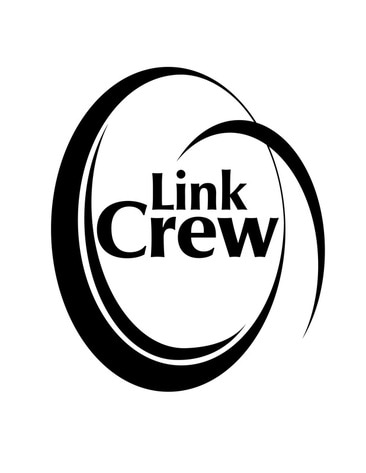 This course is about leadership, mentorship and building positive connections.  Due to the nature of it, the course requires high commitment and a strong role model.  Please list the qualities that you have that would allow you to become an effective Link Leader._______________________________________________________________________________________________________________________________________________________________________________________________________________________________________________________________________________________________________________________________________________________________________________________________________________________________________________________________________________________________________________________________________________________________________________________The Link Crew course is an essential component of building our school community. How do you see yourself contributing to the Link Crew program to enhance our school’s community and culture?________________________________________________________________________________________________________________________________________________________________________________________________________________________________________________________________________________________________________________________________________________________________________________________________________________________________________________________________________________________________________________________________________________________________________________________________________________________________________________________________________Becoming a Link Leader is super fun but does involve a variety of commitments. Can you commit 100% to the following? Check all that apply (make them checkboxes though):June Development Day (June 22nd 10:00am-12:00pm) Link Leader Mandatory Training Days (Sept 3rd AND Sept 4th 9:00am-2:30pm)Grade 9 Orientation (Sept 5th 8:30am - 2:30pm)Regular Tuesday Morning classes throughout the year (7:30am-8:30am)1 day (during class time) for May Transition Tours for next year’s Grade 9s. Being a Link Leader means that people are going to look up to you (which is amazing!!). Can you confirm that the following statements are TRUE about you? Check all that apply (make them checkboxes though):I am comfortable talking with students whom I have not yet developed rapport withI can take initiative (or am willing to learn to push myself to take initiative)I would consider myself to be a good role model to our future Grade 9 studentsI realize there is a virtual assignment portion to this class via Teams and have good time management to complete reflections on a biweekly basisI HAVE NO ATTENDANCE CONCERNS, INCLUDING LATES (this will be checked!!)Please have a teacher endorse your application by signing below.Nominating Teacher Name: ___________________________________Nominating Teacher Signature: ________________________________________